SPFSENIORERNA Glada Hudik Onsdagen den18 april gästade suveräna pianisten Gösta Svensson och sångerskan Gunilla Öberg SPFseniorerna vid månadens musikcafé vid Patricia. Publiken fick njuta av Göstas och Gunillas fantastiskt fina musikaliska tolkningar av ett 15-tal olika arrangemang. Reportearen var precis det som nästan 120 närvarande förväntat sig denna härligt sköna och varma vårdag. Gösta och Gunilla har sedan 1983 uppträtt tillsammans, vilket de klart visade då de på ett lätt, enkelt, trevligt och kvalitativt njutbart sätt genomförde varje nummer. Humor präglade samtalen dem emellan. Gunilla tilltalade Gösta som ”Svensson” och berättade om olika episoder och hur de lägger upp sina framträdanden.  Allsång ska också vara menade ”Svensson”. Det blev visan ”När det våras ibland bergen, får jag komma till dig då”? Den genomfördes även med samma ord på melodin ”Fjäril vingad” samt ”34-n som ska rivas”. Lill-Babs blev ihågkommen med dikten ”Min hemlighet”, tonsatt av Gösta. Gunilla deklamerade medans Gösta spelade. Lill-Babs sjöng den många gånger men den finns inte med på någon av hennes inspelningar. Härlig stämning. Stående ovationer och extranummer. Mötet avslutade med Kerstins kommande resor samt ”Bång-Gunnars” lotteri.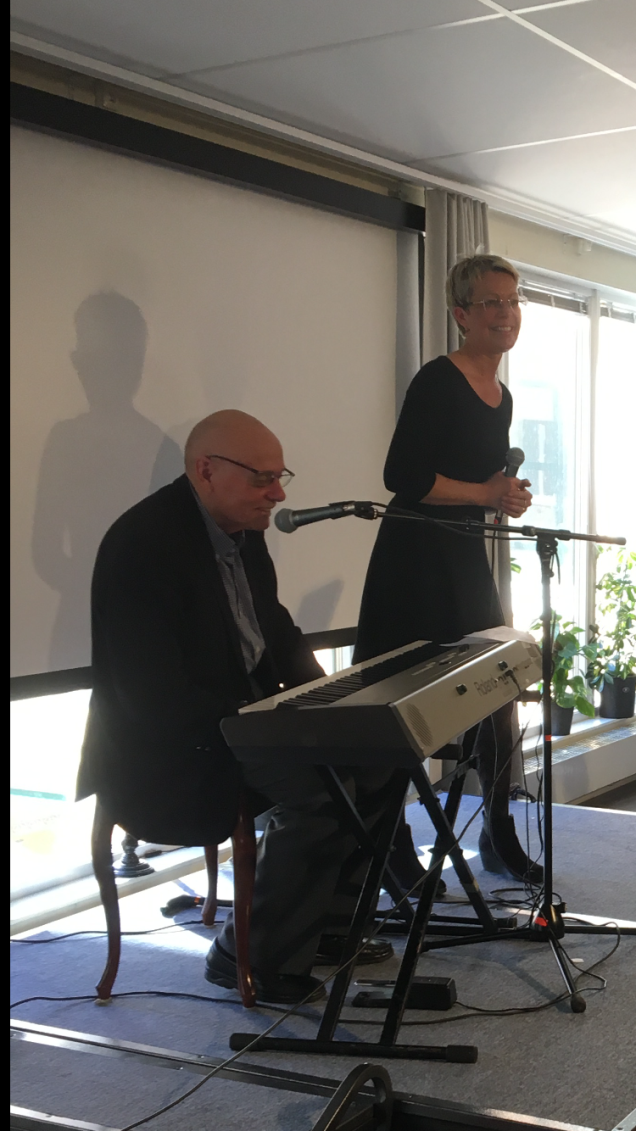 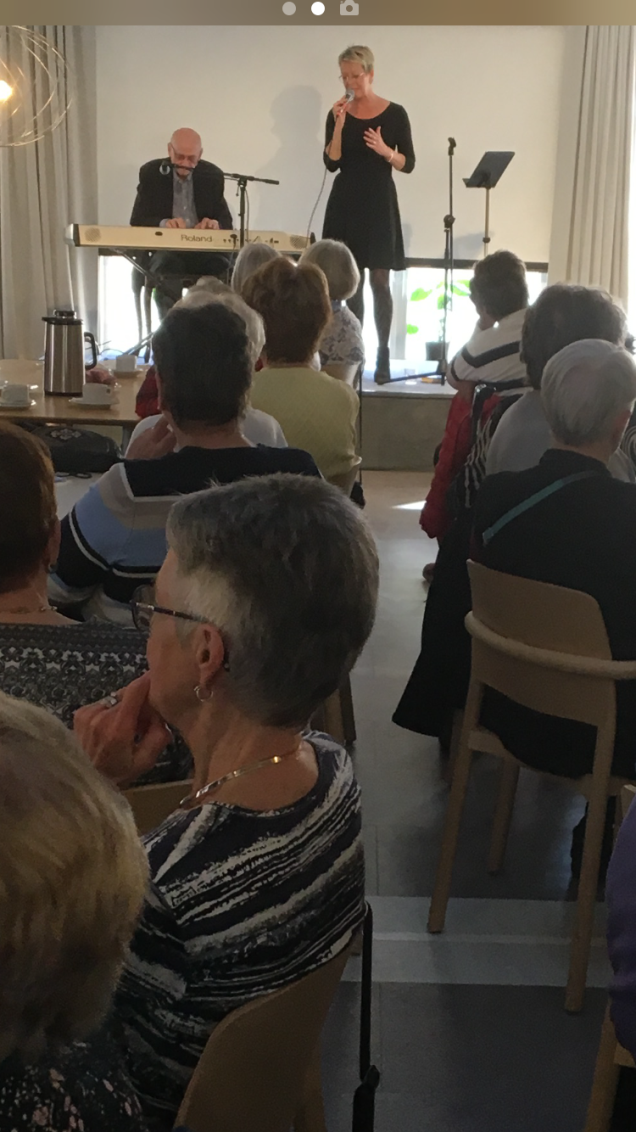 